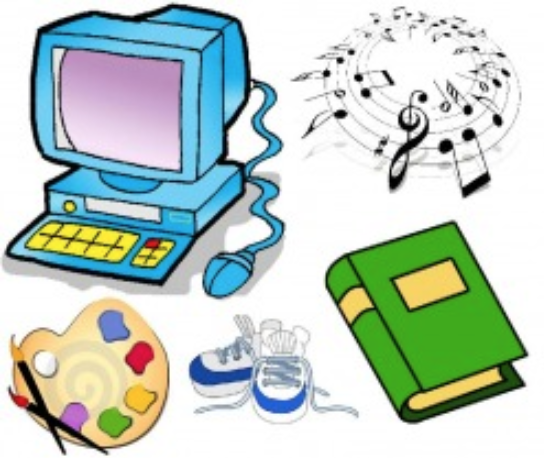 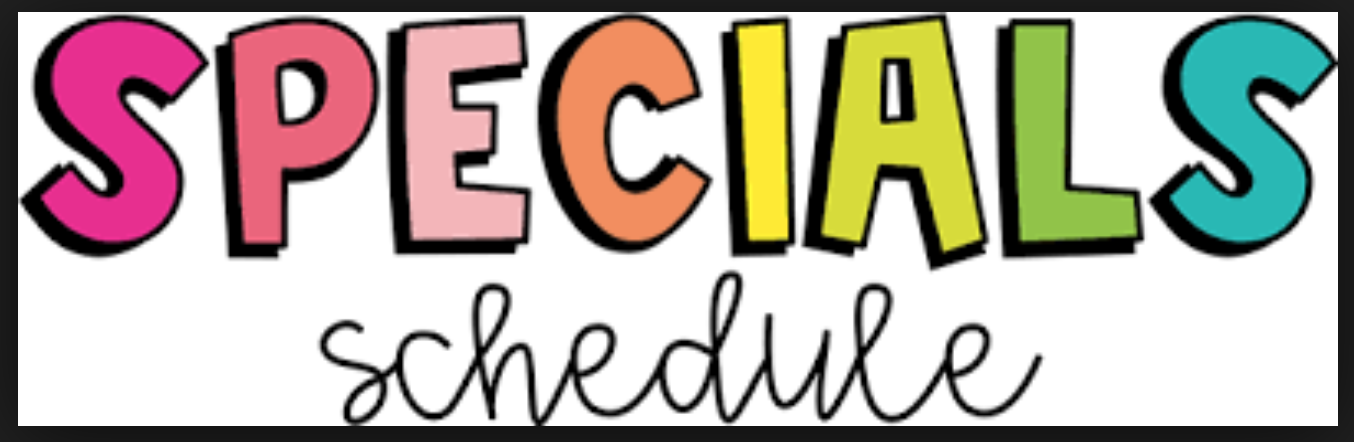 Remember to wear proper shoes for PE. MondayTuesdayWednesdayThursdayFridayPEARTMusicComputerMakerSpace /STEM